							Attachment 3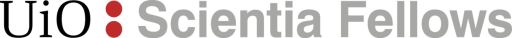 SCIENTIA FELLOWS II – Statement from the HostPlease save the filled in document with your surname in the file name, e.g. SURNAME_Att.3This ‘statement from a Host’ is a part of your application package. Reminder for the Applicant:Applicant and the Host are free to discuss the concept of your research proposal and common interests, as well as cooperation possibilities, plans and expectations before preparing the application.You can contact your Host by sending your expression of interest in a fellowship, resume, etc. You can also later discuss your application via Skype or use any other convenient form of communication.If both the Host and Applicant decide to apply for the fellowship offered in the call, please ask the Host for filling in the form – Part A and B below.By filling in this form the Host confirms the interest in supervising your application and the future fellowship. This confirmation must be submitted as a document (pdf) via application portal together with other filled in templates (CV, proposal and ethics templates).Please note that applications without this form completed will not be evaluated.Please, delete these instructions when filling in the form.Statement from the Host – quality of supervision        Host fills it in. (1/2 page)Describe your experience as a supervisor.Describe how the fellow will be well integrated within the research team. How will you support the fellow to reach or re-enforce professional maturity/independence during the fellowship? Confirmation from the HostI agree to supervise [the name of the Applicant] during the Scientia Fellows II fellowship if this is awarded. I confirm that the appropriate conditions (infrastructure, materials, facilities etc.) for the development of the proposed project will be available. Necessary ethics approvals will be obtained before the onset of the fellowship project. Name of a Host: Date: